Vinkel, februari 2019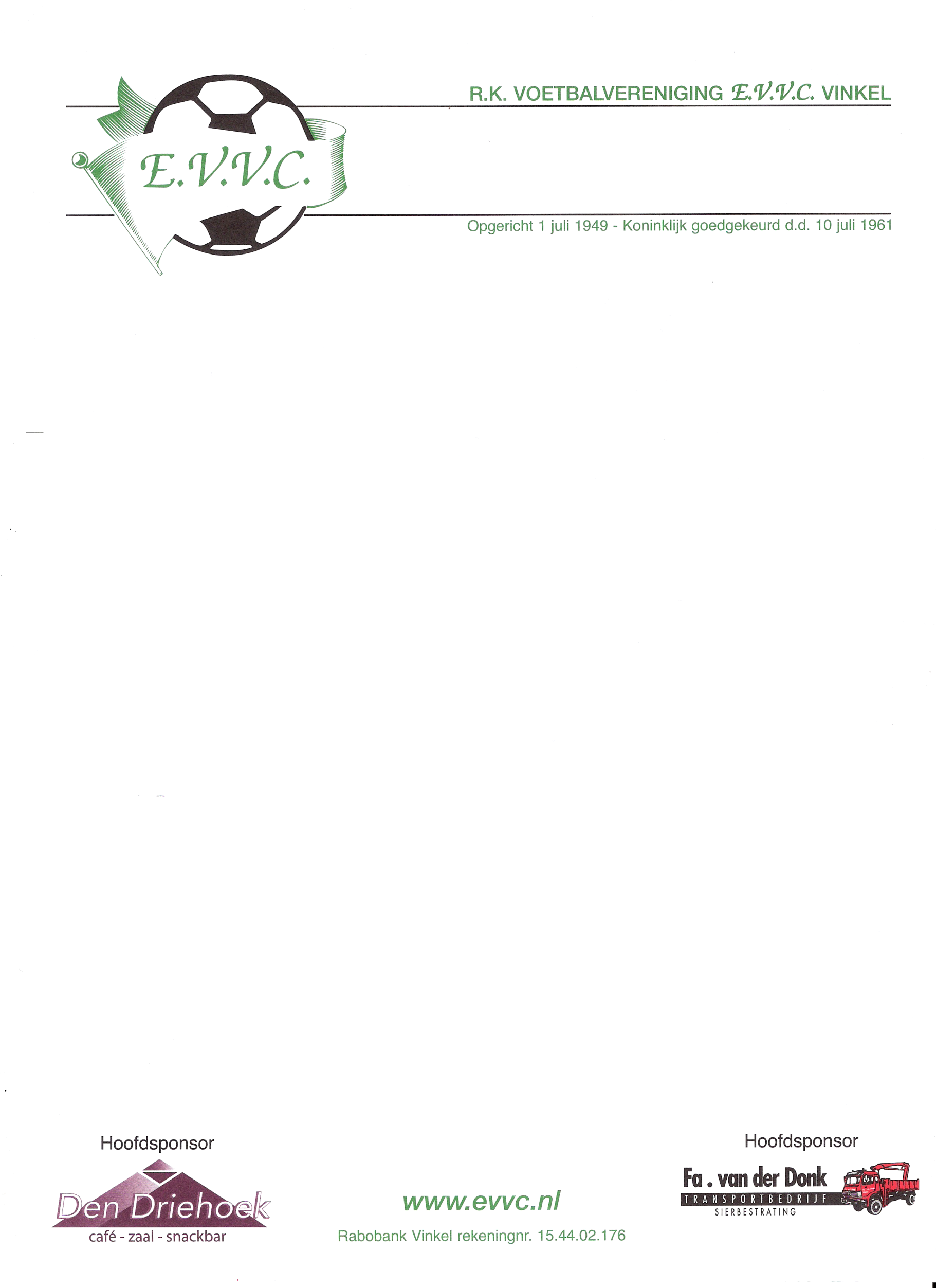 Beste jeugdleden, leiders en trainers van E.V.V.C.,We gaan weer op voetbalkamp! Dit jaar is het voetbalkamp op 29, 30 en 31 mei 2019.Natuurlijk verblijven we op ons eigen sportpark “de Zwaan”.Het is de bedoeling dat alle kinderen blijven overnachten, voor de leiding is het ook mogelijk om te blijven slapen. Wel willen we weten wie er van de leiding ’s nachts blijft en wie er naar huis gaan, dit i.v.m. de organisatie van veiligheid, voldoende leiding voor de nacht en huur van de tenten. Alle kinderen slapen in tenten!!!!De kosten bedragen € 25.00 per persoon.Om het een en ander goed voor te kunnen bereiden willen wij alvast weten wie er mee gaan. Ook van de leiders en trainers willen we dit weten. (Leiders en trainers hoeven niets te betalen.)Vul de volgende blz. in en lever deze samen met € 25,00 p.p. bij de activiteitencommissie in. (Graag persoonlijk afgeven en niet in de brievenbus stoppen, zodat we zeker weten dat je betaald hebt.)Uiterste inleverdatum is 3 maart 2019Tijdens het kamp is alcohol niet toegestaan.Zijn er kinderen die mee op kamp gaan en geblesseerd zijn, geef dit dan aan ons door zodat we er rekening mee kunnen houden. We zetten je dan in een groepje met een speler extra zodat je makkelijker kunt wisselen als dat nodig is. Want; als we iets niet weten dan kunnen we daar ook geen rekening mee houden. Bij vragen bel ons dan even!Zijn er misschien ouders die de eerste en/of tweede nacht met ons mee wakker willen blijven of als we te weinig leiding hebben ons op de één of andere manier kunnen helpen tijdens het kamp? Ook zijn we nog op zoek naar vaders of moeders die in de tent mee willen blijven slapen. We willen dat er t/m groep 7 minimaal 1 ouder in de tent aanwezig is. Voor de groepen 6 en 7 willen we een moeder bij de meisjes en een vader bij de jongens. Met name bij de meisjes teams komen we vaak moeders tekort. Indien je wilt helpen; vul dit dan in op de volgende blz. Als we je hulp nodig hebben krijg je altijd bericht. Leiders en trainers krijgen de voorkeur. Activiteitencommissie jeugd E.V.V.C.Paskal v.d Braak,  Annette van Krieken, Adriënne Ploegmakers, Hanneke van Boekel, Raymond vd Ven,Marc Janssen, Anne-Marie van den Elzen, Edwin van Schijndel en Irma Kappen                                                                 p.s. iedereen die meegaat krijgt nog een nieuwsbrief Ja, ik ga mee op voetbalkamp 29, 30 en 31 meiNaam………………………………………………….              Team……………………………..Ik zit op de basisschool en ik zit in groep:………………. / Ik zit op het voortgezet onderwijs. (svp doorstrepen wat niet van toepassing is)Ik wil graag mee om te helpen en ben leider – trainer – ouder.                                                                                                       (svp doorstrepen wat niet van toepassing is)Mijn voorkeur gaat uit naar:begeleiden van een groepje – helpen bij een spelletje – helpen als scheidsrechter                                                                                                       (svp doorstrepen wat niet van toepassing is)Naam…………………………………  Ik kan	[ ] maandag en/of dinsdag mee tenten opzetten						[ ] woensdag vanaf 18.00 uur[ ] blijft woensdag slapen[ ] donderdag overdag[ ] donderdagavond [ ] blijft donderdag slapen[ ] vrijdag tot ongeveer 14.00 uur[ ] wil de eerste nacht wakker blijven en ga                                                                                           daarna  thuis slapen[ ] wil de tweede nacht wakker blijven en ga                                                                           daarna thuis slapen[ ] vrijdagmorgen om 9.00 uur meehelpen met                                                                            schoonmaken. (als het programma afgelopen is zijn       we ook klaar met schoonmaken!)[ ] vrijdagmorgen mee helpen tenten afbrekenWij verzoeken je om je mailadres in te vullen als je ons wilt helpen. Je krijgt van ons bericht of wij je hulp nodig hebben en zo ja waar en wanneer je door ons bent ingedeeld. Ook als je hulp niet nodig is krijg je bericht.E-mailadres………………………………………………………………………………..Op onderstaand strookje moeten 2 telefoonnummers genoteerd worden waar ouders te bereiken zijn tijdens het kamp. Dit in geval van nood.Telefoonnummer 1:…………………………………….naam………………………………………..Telefoonnummer:2 …………………………………….naam………………………………………..